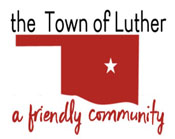 BOARD OF TRUSTEES FOR THE TOWN OF LUTHERSPECIAL MEETING AGENDA      MINUTESIn accordance with the Open Meeting Act, Title 25, Section 311 of the Oklahoma Statutes, the Town of Luther, County of Oklahoma, 119 S. Main Street, hereby calls a Special Meeting of the Luther Board of Trustees, Thursday, April 25th, 2019 at 6:30 p.m. at The Luther Community Building, 18120 East Hogback Road, Luther, OK 73054.Call to order.Invocation Pledge of AllegianceRoll Call… P. Cavin Absent & J. Schwarzmeier arrived after Item 8.Determination of a quorum…. YesTrustee Comments.No Action.Trustee One (Paxton Cavin)Trustee Two (Brian Hall)Trustee Three (Trandy Langston)Trustee Four (Jeff Schwarzmeier)Trustee Five (Jenni White)Consideration, discussion and possible action to select two applicants to the OMAG board.Tabled from the April 9th, 2019 meeting.Motion to select Jeremy Frazier and Beverly McManus to the OMAG board: J. White… 2nd: B. Hall… 4 Yes votes.Consideration discussion and possible action to send Niki to annual Court Clerk training ($225 registration and approximately $100/night hotel for 2 nights) at a cost of no more than $600.00. Motion to approve as written: J. White… 2nd: B. Hall… 3 Yes votes.Consideration discussion and possible action to surplus the Town of Luther wifi hot spots no longer in use in order to make them available to Pace Butler for purchase.Motion to approve surplus but sale will be open bid to all: J. White… 2nd: B. Hall… 4 Yes votes.Consideration, discussion and possible action to authorize USTI to program our system so that we can generate reports and send them to LexisNexis to publish court records for all Luther Municipal Court citations from January 1st, 2013 to current date. The quote from USTI was $1200 and LexisNexis has already sent us a check; awaiting board approval to proceed.Tabled until May  14th meeting.Open discussion with the public pertaining to Town business, L.P.W.A. business and/or other topics deemed relevant. No action will be taken during this item. No ActionCitizen participation:  Citizens may address the Board during open meetings on any matter on the agenda prior to the Board taking action on the matter. On any item not on the current agenda, citizens may address the Board under the agenda item Citizen Participation. Citizens should fill out a Citizen’s Participation Request form and give it to the Mayor. Citizen Participation is for information purposes only, and the Board cannot discuss, act or make any decisions on matters presented under Citizens Participation. Citizens are requested to limit their comments to two minutes.No ActionAdjourn.Motion to adjourn: T. Langston… 2nd: J. Schwarzmeier… 4 yes votes____transcribed 4/29/2019 by___Kim Bourns, Town Clerk/Treasurer*Agenda Posted Tuesday, April 23rd, 2019 at Luther Town Hall, on the website at www.townoflutherok.com and on Facebook at The Town of Luther, prior to 6:30 pm.